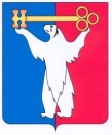 АДМИНИСТРАЦИЯ ГОРОДА НОРИЛЬСКАКРАСНОЯРСКОГО КРАЯРАСПОРЯЖЕНИЕ28.08.2013	    г.Норильск	             № 4739Об утверждении Плана пассажирских перевозок по муниципальным маршрутам регулярных перевозок автомобильным транспортом на территории муниципального образования город Норильск на 2014-2016 годыВ целях создания условий для предоставления транспортных услуг населению и организации транспортного обслуживания населения в границах муниципального образования город Норильск, в соответствии с Порядком формирования Плана пассажирских перевозок по муниципальным маршрутам регулярных перевозок автомобильным транспортом на территории муниципального образования город Норильск, утвержденным постановлением Администрации города Норильска от 22.03.2012 № 94, 1. Утвердить План пассажирских перевозок по муниципальным маршрутам регулярных перевозок автомобильным транспортом на территории муниципального образования город Норильск на 2014-2016 годы (прилагается).2. Признать утратившим силу распоряжение Администрации города Норильска от 09.01.2013 № 05 «Об утверждении Плана пассажирских перевозок по муниципальным маршрутам регулярных перевозок автомобильным транспортом на территории муниципального образования город Норильск на 2013-2015 годы», за исключением пункта 2.3. Опубликовать настоящее распоряжение в газете «Заполярная правда» и разместить его на официальном сайте муниципального образования город Норильск.4. Настоящее распоряжение вступает в силу с 01.01.2014.Руководитель Администрации города Норильска                                     А.Б. РужниковУТВЕРЖДЕНраспоряжениемАдминистрации города Норильскаот « 28 » 08.2013    №  4739План пассажирских перевозок по муниципальным маршрутам регулярных перевозок автомобильным транспортом на территории муниципального образования город Норильск на 2014-2016 годыПлан пассажирских перевозок по муниципальным маршрутам регулярных перевозок автомобильным транспортом на территории муниципального образования город Норильск на 2014 год2. План пассажирских перевозок по муниципальным маршрутам регулярных перевозок автомобильным транспортом на территории муниципального образования город Норильск на 2015 год3. План пассажирских перевозок по муниципальным маршрутам регулярных перевозок автомобильным транспортом на территории муниципального образования город Норильск на 2016 год№ марш-рутаПункт назначения(Маршрут)Протя-женность маршру-та (км)Плановое кол-во автобусов на маршруте (ед.)Количество рейсов в 2014г.Пробег с пассажирами в 2014г.(пасс.- км)№ марш-рутаПункт назначения(Маршрут)Протя-женность маршру-та (км)Плановое кол-во автобусов на маршруте (ед.)Количество рейсов в 2014г.Пробег с пассажирами в 2014г.(пасс.- км)№ марш-рутаПункт назначения(Маршрут)Протя-женность маршру-та (км)Плановое кол-во автобусов на маршруте (ед.)Количество рейсов в 2014г.Пробег с пассажирами в 2014г.(пасс.- км)№ 1А,БУл. Комсомольская – АДЦ – Ул. Талнахская7,9831 928252 231,2№ 2АБК НПОПАТ - АДЦ - АБК НПОПАТ15,2835 176534 675,2№ 4ОВЦ - Ул. Красноярская7,32 68819 622,4№ 4ОВЦ  - завод «Стройкомплект»11,426 880306 432,0№ 4529 568326 054,4№ 5ОВЦ – Ул. Комсомольская -Медный завод (А)8,734 146297 070,2№ 5ОВЦ – Ул. Талнахская - 
Медный завод (Б)9,732 256312 883,2№ 5966 402609 953,4№ 6ЦООП - пл. Завенягина4,82321 113,6№ 6ТЭЦ-1 - АДЦ5,06143 070,0№ 6ТЭЦ-1 - Медный завод6,912 83188 533,9№ 6Норильский промышленный транспорт - Медный завод8,03 74929 992,0№ 6ЦООП - АДЦ10,42 73928 485,6№ 6ЦООП - Медный завод12,317 181211 326,3№ 6637 346362 521,4№ 11УУправление Комбината – Молокозавод4,39 76741 998,1№ 11ЦООП - пл.Завенягина4,82 47311 870,4№ 11Норильский промышленный транспорт - Молокозавод6,11 2287 490,8№ 11ЦООП - Молокозавод10,217 181175 246,2№ 11530 649236 605,5№ 12Р/к «Заполярный» -  Ул. Набережная9,828 133275 703,4№ 12Р/к «Заполярный» - УАДиС16,013 197211 152,0№ 12741 330486 855,4№14УТВГС – АДЦ – УТВГС (кольцевой )11,59 462108 813,0№14УТВГС - Д/с «Арктика» - АДЦ – УТВГС12,44986 175,2№1429 960114 988,2№ 15Ул.Павлова – Ул.Набережная4,07 74730 988,0№ 15Ритуальный зал  – Ул.Набережная5,015 98179 905,0№ 15223 728110 893,0№ 16ААБК НПОПАТ – Ул.Комсомольская – АБК НПОПАТ (А)15,55 84090 520,0№ 16БАБК НПОПАТ – Ул.Талнахская – АБК НПОПАТ (Б)17,023 233394 961,0№ 16829 073485 481,0№ 17Д/с «Арктика» - Ул.Набережная6,99 52165 694,9№ 17Д/с «Арктика» - УАДиС12,518 675233 437,5№ 17628 196299 132,4№ 22Норильск (АДЦ) – Талнах (Торговый центр)26,477 1542 036 865,6№ 22Талнах (5 мкр.) – Норильск АДЦ28,92 35768 117,3№ 22Талнах (ул.Игарская) – Норильск АДЦ 29,11 99257 967,2№ 22Норильск (АДЦ) – Талнах (Торговый центр) (через г/п «Валек»)29,74 247126 135,9№ 222085 7502 289 086,0№ 235 микрорайон – Медсанчасть – Рудник «Маяк» – Ул.Игарская7,4113 14097 236,0№ 245 мкр - Ул.Игарская5,011 29956 495,0№ 24Р/к «Комсомольский» - Ул.Игарская5,38464 483,8№ 24Ул.Игарская - ТОФ6,71 79512 026,5№ 245 мкр - Р/к «Таймырский»12,517 475218 437,5№ 24Р/к «Комсомольский» - Р/к «Таймырский»13,11161 519,6№ 24ТОФ - Р/к «Таймырский»14,682 4171 203 288,2№ 2416113 9481 496 250,6№ 31Кайеркан (ТБК) – Норильск (АДЦ) (до ЦБК)11,22492 788,8№ 31Норильск (АДЦ) – Кайеркан (ТБК) (до ЦБК)12,34986 125,4№ 31Кайеркан (ТБК) – Норильск (АДЦ) (через АБК «Южный»  до  ЦБК)12,31 21614 956,8№ 31Норильск (АДЦ)  - Кайеркан (ТБК) (через ЦБК до АБК «Южный»)  14,52 27532 987,5№ 31Норильск (АДЦ)  - Кайеркан (ТБК) (от ЦБК через АБК «Южный» круг)14,63 25347 493,8№ 31ЭКайеркан (ТБК) – Норильск (АДЦ) (экспресс)22,23 15169 952,2№ 31Кайеркан (ТБК) - Норильск (АДЦ)  (через АБК «Южный»)23,42 71863 601,2№ 31Норильск (АДЦ)  - Кайеркан (ТБК) (экспресс)24,65 795142 557,0№ 31Кайеркан (ТБК) – Норильск (АДЦ)25,022 363559 075,0№ 31(Круг) Кайеркан (ТБК) – Норильск (АДЦ) (черезАБК «Южный»)25,83 84999 304,2№ 31Норильск (АДЦ)  - Кайеркан (ТБК) (через ЦБК)25,93 39187 826,9№ 31Норильск (АДЦ)  - Кайеркан (ТБК) (через ЦБК круг)26,942 3051 138 004,5№ 31БКайеркан (ТБК) – Норильск (АДЦ) (через ЦБК большой круг)33,41 59353 206,2№ 313292 6562 317 879,5№ 33Норильск (АДЦ)  - Кайеркан (ТБК) (с заездом в аэропорт «Норильск»)46,934 200196 980,0№ 40АДЦ  - Городская больница №115,01163 431951 465,0№ 41Талнах (Торговый центр) – Норильск (Городская больница №1)21,017 653370 713,0№ 41Талнах (5 микр.) – Норильск (Городская больница №1)23,53658 577,5№ 41Талнах (Торговый центр) – Норильск (Городская больница №1) (через г/п «Валек»)24,32325 637,6№ 41318 250384 928,1Всего по плану на 2014 год:Всего по плану на 2014 год:311,1152754 73111 553 216,3№ марш-рутаПункт назначения(Маршрут)Протя-женность маршру-та (км)Плановое кол-во автобусов на маршруте (ед.)Количество рейсов в 2015г.Пробег с пассажирами в 2015г.(пасс.- км)№ марш-рутаПункт назначения(Маршрут)Протя-женность маршру-та (км)Плановое кол-во автобусов на маршруте (ед.)Количество рейсов в 2015г.Пробег с пассажирами в 2015г.(пасс.- км)№ марш-рутаПункт назначения(Маршрут)Протя-женность маршру-та (км)Плановое кол-во автобусов на маршруте (ед.)Количество рейсов в 2015г.Пробег с пассажирами в 2015г.(пасс.- км)№ 1А,БУл. Комсомольская – АДЦ – Ул. Талнахская7,9831 928252 231,2№ 2АБК НПОПАТ - АДЦ - АБК НПОПАТ15,2835 176534 675,2№ 4ОВЦ - Ул. Красноярская7,32 68819 622,4№ 4ОВЦ  - завод «Стройкомплект»11,426 880306 432,0№ 4529 568326 054,4№ 5ОВЦ – Ул. Комсомольская -Медный завод (А)8,734 146297 070,2№ 5ОВЦ – Ул. Талнахская - 
Медный завод (Б)9,732 256312 883,2№ 5966 402609 953,4№ 6ЦООП - пл. Завенягина4,82321 113,6№ 6ТЭЦ-1 - АДЦ5,06143 070,0№ 6ТЭЦ-1 - Медный завод6,912 83188 533,9№ 6Норильский промышленный транспорт - Медный завод8,03 74929 992,0№ 6ЦООП - АДЦ10,42 73928 485,6№ 6ЦООП - Медный завод12,317 181211 326,3№ 6637 346362 521,4№ 11УУправление Комбината – Молокозавод4,39 76741 998,1№ 11ЦООП - пл.Завенягина4,82 47311 870,4№ 11Норильский промышленный транспорт - Молокозавод6,11 2287 490,8№ 11ЦООП - Молокозавод10,217 181175 246,2№ 11530 649236 605,5№ 12Р/к «Заполярный» -  Ул. Набережная9,828 133275 703,4№ 12Р/к «Заполярный» - УАДиС16,013 197211 152,0№ 12741 330486 855,4№14УТВГС – АДЦ – УТВГС (кольцевой )11,59 462108 813,0№14УТВГС - Д/с «Арктика» - АДЦ – УТВГС12,44986 175,2№1429 960114 988,2№ 15Ул.Павлова – Ул.Набережная4,07 74730 988,0№ 15Ритуальный зал  – Ул.Набережная5,015 98179 905,0№ 15223 728110 893,0№ 16ААБК НПОПАТ – Ул.Комсомольская – АБК НПОПАТ (А)15,55 84090 520,0№ 16БАБК НПОПАТ – Ул.Талнахская – АБК НПОПАТ (Б)17,023 233394 961,0№ 16829 073485 481,0№ 17Д/с «Арктика» - Ул.Набережная6,99 52165 694,9№ 17Д/с «Арктика» - УАДиС12,518 675233 437,5№ 17628 196299 132,4№ 22Норильск (АДЦ) – Талнах (Торговый центр)26,477 1542 036 865,6№ 22Талнах (5 мкр.) – Норильск АДЦ28,92 35768 117,3№ 22Талнах (ул.Игарская) – Норильск АДЦ 29,11 99257 967,2№ 22Норильск (АДЦ) – Талнах (Торговый центр) (через г/п «Валек»)29,74 247126 135,9№ 222085 7502 289 086,0№ 235 микрорайон – Медсанчасть – Рудник «Маяк» – Ул.Игарская7,4113 14097 236,0№ 245 мкр - Ул.Игарская5,011 29956 495,0№ 24Р/к «Комсомольский» - Ул.Игарская5,38464 483,8№ 24Ул.Игарская - ТОФ6,71 79512 026,5№ 245 мкр - Р/к «Таймырский»12,517 475218 437,5№ 24Р/к «Комсомольский» - Р/к «Таймырский»13,11161 519,6№ 24ТОФ - Р/к «Таймырский»14,682 4171 203 288,2№ 2416113 9481 496 250,6№ 31Кайеркан (ТБК) – Норильск (АДЦ) (до ЦБК)11,22492 788,8№ 31Норильск (АДЦ) – Кайеркан (ТБК) (до ЦБК)12,34986 125,4№ 31Кайеркан (ТБК) – Норильск (АДЦ) (через АБК «Южный»  до  ЦБК)12,31 21614 956,8№ 31Норильск (АДЦ)  - Кайеркан (ТБК) (через ЦБК до АБК «Южный»)  14,52 27532 987,5№ 31Норильск (АДЦ)  - Кайеркан (ТБК) (от ЦБК через АБК «Южный» круг)14,63 25347 493,8№ 31ЭКайеркан (ТБК) – Норильск (АДЦ) (экспресс)22,23 15169 952,2№ 31Кайеркан (ТБК) - Норильск (АДЦ)  (через АБК «Южный»)23,42 71863 601,2№ 31Норильск (АДЦ)  - Кайеркан (ТБК) (экспресс)24,65 795142 557,0№ 31Кайеркан (ТБК) – Норильск (АДЦ)25,022 363559 075,0№ 31(Круг) Кайеркан (ТБК) – Норильск (АДЦ) (черезАБК «Южный»)25,83 84999 304,2№ 31Норильск (АДЦ)  - Кайеркан (ТБК) (через ЦБК)25,93 39187 826,9№ 31Норильск (АДЦ)  - Кайеркан (ТБК) (через ЦБК круг)26,942 3051 138 004,5№ 31БКайеркан (ТБК) – Норильск (АДЦ) (через ЦБК большой круг)33,41 59353 206,2№ 313292 6562 317 879,5№ 33Норильск (АДЦ)  - Кайеркан (ТБК) (с заездом в аэропорт «Норильск»)46,934 200196 980,0№ 40АДЦ  - Городская больница №115,01163 431951 465,0№ 41Талнах (Торговый центр) – Норильск (Городская больница №1)21,017 653370 713,0№ 41Талнах (5 микр.) – Норильск (Городская больница №1)23,53658 577,5№ 41Талнах (Торговый центр) – Норильск (Городская больница №1) (через г/п «Валек»)24,32325 637,6№ 41318 250384 928,1Всего по плану на 2015 год:Всего по плану на 2015 год:311,1152754 73111 553 216,3№ марш-рутаПункт назначения(Маршрут)Протя-женность маршру-та (км)Плановое кол-во автобусов на маршруте (ед.)Количество рейсов в 2016г.Пробег с пассажирами в 2016г.(пасс.- км)№ марш-рутаПункт назначения(Маршрут)Протя-женность маршру-та (км)Плановое кол-во автобусов на маршруте (ед.)Количество рейсов в 2016г.Пробег с пассажирами в 2016г.(пасс.- км)№ марш-рутаПункт назначения(Маршрут)Протя-женность маршру-та (км)Плановое кол-во автобусов на маршруте (ед.)Количество рейсов в 2016г.Пробег с пассажирами в 2016г.(пасс.- км)№ 1А,БУл. Комсомольская – АДЦ – Ул. Талнахская7,9831 928252 231,2№ 2АБК НПОПАТ - АДЦ - АБК НПОПАТ15,2835 176534 675,2№ 4ОВЦ - Ул. Красноярская7,32 68819 622,4№ 4ОВЦ  - завод «Стройкомплект»11,426 880306 432,0№ 4529 568326 054,4№ 5ОВЦ – Ул. Комсомольская -Медный завод (А)8,734 146297 070,2№ 5ОВЦ – Ул. Талнахская - 
Медный завод (Б)9,732 256312 883,2№ 5966 402609 953,4№ 6ЦООП - пл. Завенягина4,82321 113,6№ 6ТЭЦ-1 - АДЦ5,06143 070,0№ 6ТЭЦ-1 - Медный завод6,912 83188 533,9№ 6Норильский промышленный транспорт - Медный завод8,03 74929 992,0№ 6ЦООП - АДЦ10,42 73928 485,6№ 6ЦООП - Медный завод12,317 181211 326,3№ 6637 346362 521,4№ 11УУправление Комбината – Молокозавод4,39 76741 998,1№ 11ЦООП - пл.Завенягина4,82 47311 870,4№ 11Норильский промышленный транспорт - Молокозавод6,11 2287 490,8№ 11ЦООП - Молокозавод10,217 181175 246,2№ 11530 649236 605,5№ 12Р/к «Заполярный» -  Ул. Набережная9,828 133275 703,4№ 12Р/к «Заполярный» - УАДиС16,013 197211 152,0№ 12741 330486 855,4№14УТВГС – АДЦ – УТВГС (кольцевой )11,59 462108 813,0№14УТВГС - Д/с «Арктика» - АДЦ – УТВГС12,44986 175,2№1429 960114 988,2№ 15Ул.Павлова – Ул.Набережная4,07 74730 988,0№ 15Ритуальный зал  – Ул.Набережная5,015 98179 905,0№ 15223 728110 893,0№ 16ААБК НПОПАТ – Ул.Комсомольская – АБК НПОПАТ (А)15,55 84090 520,0№ 16БАБК НПОПАТ – Ул.Талнахская – АБК НПОПАТ (Б)17,023 233394 961,0№ 16829 073485 481,0№ 17Д/с «Арктика» - Ул.Набережная6,99 52165 694,9№ 17Д/с «Арктика» - УАДиС12,518 675233 437,5№ 17628 196299 132,4№ 22Норильск (АДЦ) – Талнах (Торговый центр)26,477 1542 036 865,6№ 22Талнах (5 мкр.) – Норильск АДЦ28,92 35768 117,3№ 22Талнах (ул.Игарская) – Норильск АДЦ 29,11 99257 967,2№ 22Норильск (АДЦ) – Талнах (Торговый центр) (через г/п «Валек»)29,74 247126 135,9№ 222085 7502 289 086,0№ 235 микрорайон – Медсанчасть – Рудник «Маяк» – Ул.Игарская7,4113 14097 236,0№ 245 мкр - Ул.Игарская5,011 29956 495,0№ 24Р/к «Комсомольский» - Ул.Игарская5,38464 483,8№ 24Ул.Игарская - ТОФ6,71 79512 026,5№ 245 мкр - Р/к «Таймырский»12,517 475218 437,5№ 24Р/к «Комсомольский» - Р/к «Таймырский»13,11161 519,6№ 24ТОФ - Р/к «Таймырский»14,682 4171 203 288,2№ 2416113 9481 496 250,6№ 31Кайеркан (ТБК) – Норильск (АДЦ) (до ЦБК)11,22492 788,8№ 31Норильск (АДЦ) – Кайеркан (ТБК) (до ЦБК)12,34986 125,4№ 31Кайеркан (ТБК) – Норильск (АДЦ) (через АБК «Южный»  до  ЦБК)12,31 21614 956,8№ 31Норильск (АДЦ)  - Кайеркан (ТБК) (через ЦБК до АБК «Южный»)  14,52 27532 987,5№ 31Норильск (АДЦ)  - Кайеркан (ТБК) (от ЦБК через АБК «Южный» круг)14,63 25347 493,8№ 31ЭКайеркан (ТБК) – Норильск (АДЦ) (экспресс)22,23 15169 952,2№ 31Кайеркан (ТБК) - Норильск (АДЦ)  (через АБК «Южный»)23,42 71863 601,2№ 31Норильск (АДЦ)  - Кайеркан (ТБК) (экспресс)24,65 795142 557,0№ 31Кайеркан (ТБК) – Норильск (АДЦ)25,022 363559 075,0№ 31(Круг) Кайеркан (ТБК) – Норильск (АДЦ) (черезАБК «Южный»)25,83 84999 304,2№ 31Норильск (АДЦ)  - Кайеркан (ТБК) (через ЦБК)25,93 39187 826,9№ 31Норильск (АДЦ)  - Кайеркан (ТБК) (через ЦБК круг)26,942 3051 138 004,5№ 31БКайеркан (ТБК) – Норильск (АДЦ) (через ЦБК большой круг)33,41 59353 206,2№ 313292 6562 317 879,5№ 33Норильск (АДЦ)  - Кайеркан (ТБК) (с заездом в аэропорт «Норильск»)46,934 200196 980,0№ 40АДЦ  - Городская больница №115,01163 431951 465,0№ 41Талнах (Торговый центр) – Норильск (Городская больница №1)21,017 653370 713,0№ 41Талнах (5 микр.) – Норильск (Городская больница №1)23,53658 577,5№ 41Талнах (Торговый центр) – Норильск (Городская больница №1) (через г/п «Валек»)24,32325 637,6№ 41318 250384 928,1Всего по плану на 2016 год:Всего по плану на 2016 год:311,1152754 73111 553 216,3